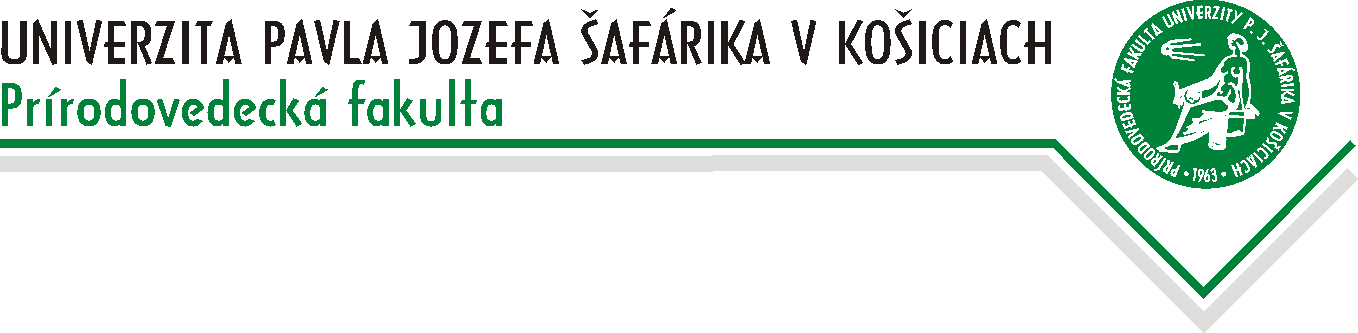 Šrobárova 2, 041 54 Košice Kontaktná osoba: Mgr. Soňa Molnárovátel.: +421 55 234 2154e-mail: sona.molnarova@upjs.skPOSTDOCTORAL FELLOWSHIP APPLICATION FORMFIELD OF STUDY:TOPIC:HOST PROFESSOR:SUPERVISOR:APPLICANT’S DETAILSLIST OF ATTACHEMENTSThe following attachments are mandatory and must be included with this Application form with Concise Curriculum VitaeCurrent qualificationNote: certified copies of secondary and tertiary education certificatesList of Principal publications Note: with ORCID ID or Researcher ID or Scopus Author ID, in case the publications are not registered in the professional databases, please provide relevant bibliographic informationACADEMIC RECORDSNote: PhD. degree certificate, issued by the degree-granting University and bearing the official seal/s and signatures, to be submitted in the original language accompanied by an official English translation of each documentoverview of participation in scientific research projects and completed study stays abroadNote: Copies of confirmations needs to be attachedrecommendation lettersNote: only one of the professors may be from the applicant's training workplaceLetter of Acceptance from the host professorresearch proposal and time planNote: 5 pages maximum in total, including all references/figures/tables, including information on expected number of publications with co-affiliation with Pavol Jozef Šafárik University in Košice in international peer reviewed journalsEndorsement of previous practiceFirst name(s):Last name:Date of birth: Nationality/Citizenship:Passport number/registered personal number:Current address (street, number, city, ZIP code, country):  Permanent address:Contact dataPhone: E-mail address: University/Institution:Degree:Thesis:Date awarded:University/Institution:Degree:Thesis:Date awarded:Letter of recommendation n.1Name of the professor:Institution:Contact Address:Phone No:Letter of recommendation n.2Name of the professor:Institution:Contact address:Phone No:Name of the professor:Workplace:University/institution:Position:Period: